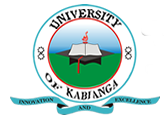 UNIVERSITY OF KABIANGAUNIVERSITY EXAMINATTIONS2016/2017 ACADEMIC YEARTHIRD YEAR SECOND SEMESTER EXAMINATIONFOR THE DEGREE OF BACHELOR OF ARTS(ECONOMICS)COURSE CODE: ECO 317COURSE TITLE: ECONOMIC DEVELOPMENT IIINSTRUCTIONS:Answer question ONE (COMPULSORY) and any other THREE questions.Precise answers but detailed are encouragedQUESTION ONE (25 MARKS)Give your understanding of the following;Policy. (1 mark)Economic development. (1 mark)Economic planning. (1 mark)Input-output analysis. (1 mark)Disguised employment. (1 mark)Explain technology transfer process indicating various strategies that can be adopted in order to make the process successful. (12 marks)Explain economic/national development planning process. (8 marks)QUESTION TWO (15 MARKS)Explain the factors that influence investment decisions in Kenya. (8 marks)Give a brief note on the influence man-power development have on overall development of a country. (7 marks)QUESTION THREE (15 MARKS)Discuss briefly the cost-benefit analysis planning technique. (8 marks)Explain your reasons in favour of labor-intensive technology. (7 marks)QUESTION FOUR (15 MARKS)Explain the need of planning in an economy. (7 marks)Provide your assessment on the influence cooperative movement have on an economy. (8 marks)QUESTION FIVE (15 MARKS)Examine critically the relationship between foreign capital and economic growth. (10 marks)Give your understanding of the phrase “politics of planning.” (5 marks)